Rock Cycle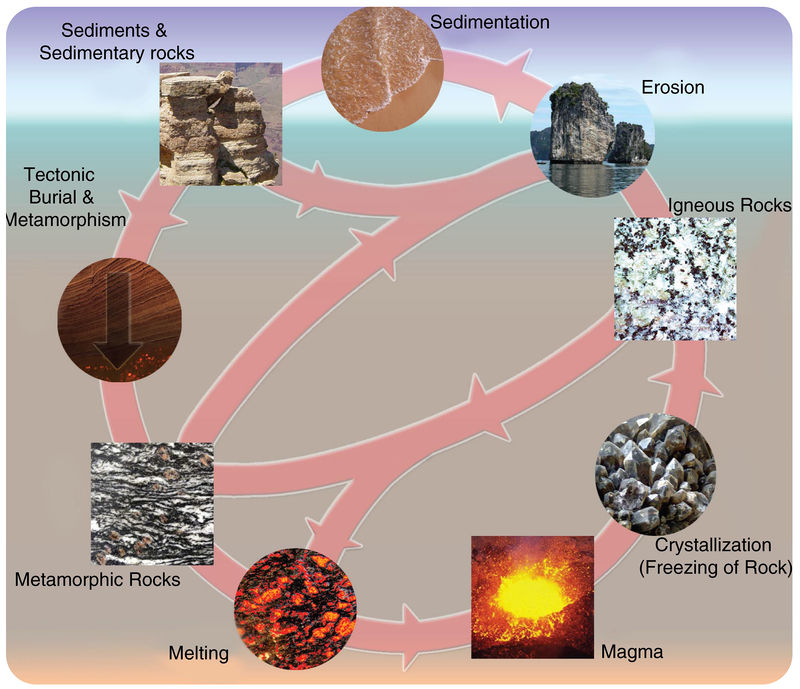 Word Bank:Metamorphic rock		tectonic burial & metamorphismIgneous rock			erosionSedimentary rock		meltingmagma			crystallizationsediments